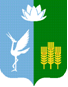 АДМИНИСТРАЦИЯ КРАСНОКУТСКОГО СЕЛЬСКОГО ПОСЕЛЕНИЯРАСПОРЯЖЕНИЕ05.10.2023 г.                                        с. Красный Кут                                           № 12Об организации и проведении обязательных общественных работосужденным Шелеп Р.Е.     На основании Федерального закона от 06.10.03 г. № 131-ФЗ « Об общих принципах организации местного самоуправления в Российской Федерации», руководствуясь Уставом Краснокутского сельского поселения, в соответствии с направлением Филиала по Спасскому району ФКУ « УИИ ГУФСИН России по Приморскому краю» от 05.10.2023 г. № 25/УИИ/20-2411:     1. Организовать и провести обязательные общественные работы по благоустройству территории с. Красный Кут с 05.10.2023 года, сроком на 300 часов.     Исполнитель – Шелеп Роман Евгеньевич, 15.02.1984 г.р.     2. Ответственным за организацию и выполнения обязательных работ, ведение ежедневного табеля учета рабочего времени с отражением количества отработанных часов, назначить специалиста администрации  Апанаскевич Е.А.    3. Контроль за исполнением настоящего распоряжения оставляю за собой.Глава Краснокутского                                                                                А.Б. Петриченкосельского поселения 